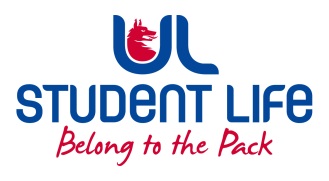 UL Student Life EXECUTIVE COMMITTEE REPORT PresidentPresidentPresidentPresidentAuthor:Cillian O’DonohueCillian O’DonohueDate:26/1/202126/1/2021Audience :UL Student CouncilUL Student CouncilAction:ApproveApproveGoalsGoalsGoalsGoalsMain GoalsMain GoalsMain GoalsProgress (what have you achieved since the last Council meeting)Return to CampusReturn to CampusReturn to CampusWe have reacted swiftly to the change in restrictions and requested clarity to brought for the student body. I brought up the need to reopen the pool table room, common room, and meeting rooms in ULSL to University Management throughout week 1 and we received guidance that all of these spaces could reopen back to pre-covid guidelines.I also requested clarity for C and S around room bookings and restrictions as soon as possible so that they can organise events and activities. It was agreed that all restrictions on C&S would be removed, and this has been communicated to all C&S. The Courtyard Marquee has been an excellent aid to us over the first 3 weeks.So far, we have run:Reconnect Week: Inflatable Maze on Monday, Market on Wednesday and Circus on Thursday.Clubs and Socs exhibition throughout week 1Whack Vintage & Cabal Market in week 3Antigen TestsIn week one we provided students with 1127 boxes of 5 free antigen tests in week 2. That is 5635 tests. Accommodation Accommodation Accommodation I plan to request that UL implement a rent pressure zone for the entire campus. Currently there is a rent pressure zone in the Limerick side of Campus, but not in Cappavilla or Thomand Villages. Work towards creation of a “One stop shop” UL Mobile AppWork towards creation of a “One stop shop” UL Mobile AppWork towards creation of a “One stop shop” UL Mobile AppVice President Patrick Ryan has committed to presenting the idea of a UL App to the UL executive for them to consider. This will hopefully take place in the coming weeks. The New Student CentreThe New Student CentreThe New Student CentreWe are currently waiting for the Tender process to be completed. This should be accelerated now that restrictions have eased.Celebratory Event for the Class of 2020 and 2021.Celebratory Event for the Class of 2020 and 2021.Celebratory Event for the Class of 2020 and 2021.We are working with the University to organise an event for the 2020 and 2021. We are hopeful that there will be an event in April 2022.Other Achievements since last CouncilOther Achievements since last CouncilOther Achievements since last CouncilOther Achievements since last CouncilHouse Hunting Week House Hunting Week House Hunting Week I was very passionate about running this campaign as I wrote in my manifesto that I wanted students to be aware of their rights as tenants and to have the resources to find a room. Seán Jordan and I ran the information campaign on social media and the engagement was very strong. Charity WeekCharity WeekCharity WeekA number of Limerick bars have organised an unofficial RAG week for students in Week 6. I wrote to the Gardaí, UL and local residents to disassociate ULSL with these events and assure them that the only Charity Week that will take place on Campus will be in Week 11. I also tweeted my dissatisfaction that these bars were organising a RAISE AND GIVE week, while showing no plans to raise money for charity.Elections Elections Elections Filmed video promoting the role of Student President.Set a target of 4,500 votes in the elections.Engaged with LRO, events and student officer for ideas to promote elections / voting. The Student ForumThe Student ForumThe Student ForumWe have finalised the plan for the student forum. It will be in the courtyard marquee on Wednesday the 23rd of April at 17:00 Attendance at events/meetings and actions taken or agreedAttendance at events/meetings and actions taken or agreedAttendance at events/meetings and actions taken or agreedAttendance at events/meetings and actions taken or agreedCovid Academic Monitoring and Planning GroupCovid Academic Monitoring and Planning GroupCovid Academic Monitoring and Planning GroupThe semester so far, Alice presented feedback from Department reps.Meeting with Mary-I SU PresidentMeeting with Mary-I SU PresidentMeeting with Mary-I SU PresidentI met with the president of Mary I SU to discuss the semester ahead and collaborations between us.Meeting with the President of the Feminist SocietyMeeting with the President of the Feminist SocietyMeeting with the President of the Feminist SocietySeán and I met the femsoc president to discuss gender-based violence and what we can do in ULSL.Executive CommitteeExecutive CommitteeExecutive CommitteeAt exec we began to discuss charity week ideas and discussed the student forum.Kim O’Mahony - UL Quality UnitKim O’Mahony - UL Quality UnitKim O’Mahony - UL Quality UnitI met with Kim to discuss the quality unit and the work they do as well as the quality review processes that UL have. Meeting the UL Ceremonies Department.  Meeting the UL Ceremonies Department.  Meeting the UL Ceremonies Department. We met the Ceremonies Department to discuss what a future event would look like for the Class of 2020 and 2021.The StablesThe StablesThe StablesI met with Declan in the Stables to discuss elections, future events and other matters.Plans before the next meetingPlans before the next meetingPlans before the next meetingPlans before the next meetingAction/work areaAction/work areaAction/work areaPCC Board of Directors PCC Board of Directors PCC Board of Directors We meet on the 17th of FebruaryInterview Board Interview Board Interview Board I will be on an interview board on the 15th of February for a new employee for ULSL.Governing Authority Finance HR and Assett Management CommitteeGoverning Authority Finance HR and Assett Management CommitteeGoverning Authority Finance HR and Assett Management CommitteeWe meet on the 16th of FebruaryEventsEventsEventsPlanned events:Love Week QuizTraffic Light Party with DJ’s / Band Riff Shop. The Student ForumSeachtain na Gaeilge EventCharity WeekStudent Officer Week – Week 6 Student Officer Week – Week 6 Student Officer Week – Week 6 I will be promoting my role and answering questions about the role in week 6.Student ForumStudent ForumStudent ForumWork on the Student Forum and run it successfullyMaguires Pitches MOUMaguires Pitches MOUMaguires Pitches MOUI would like to review the Maguires Pitches MOU between ULSL and UL Sport as I do not believe it is currently being met. Governing Authority – All day meeting 24th of February Governing Authority – All day meeting 24th of February Governing Authority – All day meeting 24th of February We have a full day meeting of GA on February 24th where we will be discussing the UL StrategicBlue SOS phonesBlue SOS phonesBlue SOS phonesI would like to work on a social media post with Seán to highlight the blue SOS phones on Campus,TiktokTiktokTiktokI would like to do a TikTok of a day in my life as student president to try to promote the role. Student EngagementStudent EngagementStudent EngagementStudent EngagementType of Engagement (Meeting, event etc)Type of Engagement (Meeting, event etc)Type of Engagement (Meeting, event etc)Purpose and anything to report onReconnect WeekReconnect WeekReconnect WeekI helped with the running of the Maze and the Circus, where I met many students.C&S CouncilC&S CouncilC&S CouncilI attended C&S council on 8th of February. It is great to see so many C&S having a return to normal activities. Media engagement and external relationsMedia engagement and external relationsMedia engagement and external relationsMedia engagement and external relationsEngagement (Press, other organisations etc)Engagement (Press, other organisations etc)Engagement (Press, other organisations etc)Purpose and anything to report onN/AN/AN/A